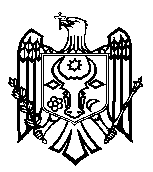 CURTEA DE CONTURI A REPUBLICII MOLDOVAH O T Ă R Â R E A nr. 49 din 2 septembrie 2022cu privire la Raportul auditului asupra rapoartelor financiare ale Proiectului „Reforma învățământului în Moldova” încheiate la 31 decembrie 2021Curtea de Conturi, în prezența secretarei de stat a Ministerului Educației și Cercetării, dna Adriana Cazacu-Țigaie; șefului Direcției management instituțional a Ministerului Educației și Cercetării, dl Ion Sobari; consultantei în managementul financiar al Proiectului „Reforma învățământului în Moldova”, dna Nadejda Botea; șefei Direcției dezvoltare comunitară și management programe din cadrul Instituției Publice Oficiul Național de Dezvoltare Regională și Locală, dna Oxana Isac; analistei în managementul financiar al Biroului de țară al Băncii Mondiale în Republica Moldova, dna Oxana Druță; șefei adjuncte a Direcției politici bugetare sectoriale din cadrul Ministerului Finanțelor, dna Olga Rusnac, precum și a altor persoane cu funcții de răspundere, în cadrul ședinței video, călăuzindu-se de art.3 alin.(1) și art.5 alin.(1) lit. a) din Legea privind organizarea și funcționarea Curții de Conturi a Republicii Moldova, a examinat Raportul auditului asupra rapoartelor financiare ale Proiectului „Reforma învățământului în Moldova” încheiate la 31 decembrie 2021.Misiunea de audit public extern a fost realizată conform Programului activității de audit al Curții de Conturi pe anul 2022, ținându-se cont de angajamentul stabilit în Acordul de finanțare dintre Republica Moldova și Asociația Internațională pentru Dezvoltare privind realizarea Proiectului „Reforma învățământului în Moldova”, semnat în data de 07.02.2013, și în Acordul de finanțare adițională, semnat în data de 12.03.2018, conform Cadrului Declarațiilor Profesionale ale INTOSAI, puse în aplicare de Curtea de Conturi, Termenilor de referință ai Băncii Mondiale, cadrului de reglementare intern, precum și bunelor practici în domeniu. Pentru susținerea constatărilor, formularea opiniei și înaintarea recomandărilor de audit, misiunea de audit s-a desfășurat la Ministerul Educației și Cercetării (echipa de management a Proiectului) și la Instituția Publică Oficiul Național de Dezvoltare Regională și Locală.Examinând Raportul de audit prezentat, precum și explicațiile persoanelor cu funcții de răspundere prezente în ședința publică, Curtea de Conturi A CONSTATAT:Rapoartele financiare interimare ale Proiectului „Reforma învățământului în Moldova”, încheiate la 31 decembrie 2021, oferă, sub toate aspectele semnificative, o imagine corectă și fidelă în corespundere cu cadrul aplicabil de raportare financiară, fiind emisă opinia fără rezerve.Reieșind din cele expuse, în temeiul art.14 alin.(2), art.15 lit.d) și art.37 alin.(2) din Legea nr.260 din 07.12.2017, Curtea de ConturiHOTĂRĂŞTE:Se aprobă Raportul auditului asupra rapoartelor financiare ale Proiectului „Reforma învățământului în Moldova” încheiate la 31 decembrie 2021, care este parte componentă a prezentei Hotărâri.Prezenta Hotărâre și Raportul de audit se remit:2.1. Parlamentului Republicii Moldova, pentru informare și examinare, după caz, în cadrul Comisiei parlamentare de control al finanțelor publice;2.2. Președintelui Republicii Moldova, pentru informare;2.3. Guvernului Republicii Moldova, pentru informare;2.4. Ministerului Educației și Cercetării, pentru luare de atitudine, și respectiv:2.4.1. asigurarea implementării recomandărilor cuprinse în Raportul de audit și respectarea termenelor de încheiere a activităților stabilite în Acordul de finanțare dintre Republica Moldova și Asociația Internațională pentru Dezvoltare privind realizarea Proiectului „Reforma învățământului în Moldova” din 07.02.2013;  2.4.2. în comun cu Biroul de țară al Băncii Mondiale în Republica Moldova, să examineze  situațiile ce țin de admiterea cheltuielilor neeligibile de către Instituția Publică Oficiul Național de Dezvoltare Regională și Locală, cu asigurarea restabilirii acestora până la finalizarea Proiectului; 2.5. Instituției Publice Oficiul Național de Dezvoltare Regională și Locală, pentru luare de atitudine și asigurarea implementării recomandărilor cuprinse în Raportul de audit;2.6. Ministerului Finanțelor, pentru informare și  luare de atitudine conform competențelor cu privire la valorificarea mijloacelor financiare în vederea implementării Proiectului „Reforma învățământului în Moldova”;Biroului de țară al Băncii Mondiale în Republica Moldova, pentru informare conform prevederilor Acordului de finanțare din 07.02.2013 și Acordului de finanțare adițională din 12.03.2018.Prezenta Hotărâre intră în vigoare din data publicării în Monitorul Oficial al Republicii Moldova și poate fi contestată cu o cerere prealabilă la autoritatea emitentă în termen de 30 de zile de la data publicării. În ordine de contencios administrativ, Hotărârea poate fi contestată la Judecătoria Chișinău, sediul Râșcani (MD-2068, mun. Chișinău, str. Kiev nr.3), în termen de 30 de zile din data comunicării răspunsului cu privire la cererea prealabilă sau din data expirării termenului prevăzut pentru soluționarea acesteia.Prin prezenta Hotărâre, se exclude din regim de monitorizare Hotărârea Curții de Conturi nr.51 din 10 septembrie 2021 „Cu privire la Raportul auditului rapoartelor financiare ale Proiectului „Reforma învățământului în Moldova” încheiate al 31 decembrie 2020”.Curtea de Conturi va fi informată, în termen de 6 luni din data publicării Hotărârii în Monitorul Oficial al Republicii Moldova, despre acțiunile întreprinse pentru executarea subpunctelor 2.4 și 2.5 din prezenta Hotărâre.Hotărârea și Raportul auditului asupra rapoartelor financiare ale Proiectului „Reforma învățământului în Moldova” încheiate la 31 decembrie 2021 se plasează pe site-ul oficial al Curții de Conturi (https://www.ccrm.md/ro/decisions).Marian LUPU,Președinte